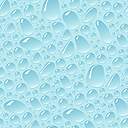 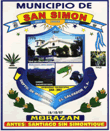 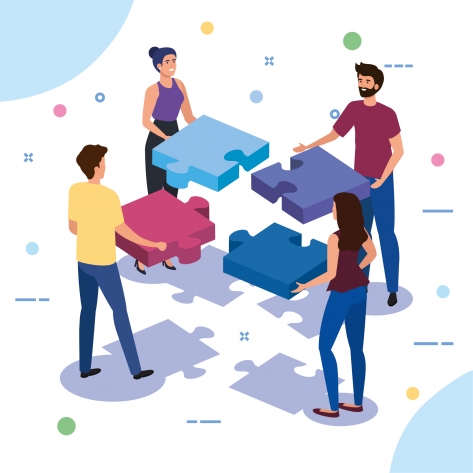 ÍNDICEContenido:                                                       PaginaIntroducción…………………………………………3Objetivos…………………………………………….4Plan de Trabajo……………………………………..5 y 6Metas a lograr………………………………………7Estrategias…………………………………………..8Recursos…………………………………………….9Justificación…………………………………………10Cronograma de Actividades………………………11INTRODUCCION:El presente plan de trabajo de la unidad de PROYECCION SOCIAL, contiene las diferentes acciones propuestas a realizar en materia de participación ciudadana a nivel rural y urbano, en concordancia con lo propuesto por la estrategia municipal de trabajo local con todas las organizaciones y líderes de las comunidades de todo el municipio, ya que estas presentan diversas problemáticas y una de ellas es la desorganización Dentro de este plan se encuentran las matrices que respaldan las actividades a ejecutar durante el año dos mil veintidós. OBJETIVOS:GENERAL:  Mantener una estrecha relación con diferentes actores del municipio y dependencia de la municipalidad proporcionando y consolidando la imagen municipal y generar mecanismos de participación social y comunitaria.ESPECIFICOS:Promover la Participación CiudadanaAsesorar las organizaciones comunitariasAsesorar directivas comunales para formalizar ante los oficios del concejo municipal.Promover el desarrollo de los eventos culturales, sociales y todo lo que vaya encaminado en pro del municipioTrabajar con enfoque de generoPLAN DE TRABAJO DE LA UNIDAD DE PROYECCION SOCIAL AÑO 2022ALCALDIA MUNICIPAL DE SAN SIMONOBJETIVO 1:PROMOVER LA PARTICIPACION CIUDADANA.            ACTIVIDADES:                          COORDINAR CON LOS LÍDERES Y LIDERESAS COMUNALES PARA LA INCLUSION DE CADA COMUNIDAD EN DIFERENTES ACTIVIDADES DE LA MUNICIPALIDAD.OBJETIVO 2                 ASESORAR A LAS ORGANIZACIONES COMUNITARIAS.           ACTIVIDADES:                      REALIZAR REUNIONES DONDE SE INSTRUYA A LAS DIRECTIVAS COMUNALES COMO RELIZAR ACTIVIDADES PARA SU BUEN FUNCIONAMIENTO.OBJETIVO 3                    ASESORAR DIRECTIVAS COMUNALES PARA FORMALIZAR ANTE LOS OFICIOS DEL CONCEJO MUNICIPAL.          ACTIVIDADES:                CONVOCAR A REUNIONES PARA DAR LINEAMIENTOS DE COMO LLEGAR A SER ADESCOS.OBJETIVO 4                  FORTALECIMIENTO INSTITUCIONAL.          ACTIVIDADESBUSCAR ORGANIZACIONES QUE AYUDEN AL FORTALECIMIENTO DEL DESARROLLO LOCAL.TRABAJAR CON INSTITUCIONES QUE AYUDEN AL DESARROLLO DEL MUNICIPIO.OBJETIVO 5                 FOMENTO A LOS VALORES Y APOYO A LAS UNIDADES QUE LO NECESITEN.          ACTIVIDADESCELEBRACION DE DIAS CONMEMORATIVOS E IMPORTANTES PARA EL MUNICIPIO DE SAN SIMONAPOYO A LA UNIDAD MUNICIPAL DE LA MUJERAPOYO A LA UNIDAD AMBIENTALTRABAJO CON ADULTOS MAYORES, BECADOS Y BENEFICIADOS CON ATAUDESMETAS A LOGRAR O RESULTADOS SE MIDE EN NUMERO O PORCENTAJELEGALIZAR el 100 % DE ASOCIACIONES COMUNALES EN EL AÑO 2022 ASESORAR EL 100% DE LÍDERESLOGRAR QUE AL MENOS EL 30% DE LAS GESTIONES SEAN APROBADASREALIZAR 1 REUNION AL MES EN CADA COMUNIDAD PARA PROGRAMACION DE ACTIVIDADESESTRATEGIAS PARA LOGRAR METASREALIZAR VISITAS EN LAS COMUNIDES INTERESADAS EN LEGALIZARSEDESARROLLAR REUNIONES DE TRABAJO CON LOS GRUPOS O PERSONAS EN LEGALIZARSE EN EL CONOCIMIENTO DE SUS ESTATUTOSPREPARAR LA DOCUMENTACION LEGAL PARA SER PRESENTADA AL CONCEJO MUNICIPALPREPARAR MATERIALES EDUCATIVOS DE APOYO A LAS CAPACITACIONES A REALIZAR.COORDINAR EL TRABAJO CON DIVERSAS UNIDADES MUNICIPALES ELABORAR INFORMES DEL TRABAJO QUE SE HA DESARROLLADOCELEBRAR LAS ASAMBLEAS GENERALES DE CONSTITUCION DE LAS ASOCIACIONES A LEGALIZARRECURSOSRECURSOS MATERIALES:SALON DE REUNIONES DE ALCALDIA MUNICIPAL DE SAN SIMONMOBILIARIO Y EQUIPO: MESAS Y SILLAS, LAPTOP Y CAÑON, PAPELOGRAFO, PLUMONES, PAPEL BOND, LAPICEROS, CINTA ADHESIVARECURSOS INSTITUCIONALESFUNDATER (FUNDACION DE DESARROLLO TERRITORIAL)OXFAM EL SALVADORACUGOLFO (ASOCIACION DE CUENCAS DEL GOLFO DE FONSECA)MAG (MINISTERIO DE AGRICULTURA Y GANADERIA)MARN (MINISTERIO DE MEDIO AMBIENTE Y RECURSOS NATURALES)FAO (ORGANIZACIÓN DE LAS NACIONES UNIDAS PARA LA ALIMENTACION Y LA AGRICULTURA)MESA DEPARTAMENTAL DE MANEJO DEL FUEGO EN MORAZANCIUDAD MUJERISDEMU (INSTITUTO SALVADOREÑO DEL DESARROLLO DE LA MUJER)MANORSAM (MICROREGION MANANTIALES DEL NORTE DE SAN MIGUEL)RECURSO HUMANO:COORDINADORA DE PROYECCION SOCIAL MUNICIPAL JEFE DE LA UNIDAD MUNICIPAL DE LA MUJERTECNICO DE LA UNIDAD AMBIENTAL CONCEJO MUNICIPALJUSTIFICACION:LA UNIDAD DE PROYECCION SOCIAL ELABORA ESTE PLAN DE TRABAJO PARA CONTRIBUIR Y AYUDAR CON LA ORGANIZACIÓN SOCIAL DE LAS COMUNIDADES POR MEDIO DE LIDERES Y LIDEREZAS, TAMBIEN CON ACTORES LOCALES  Y  ASI  MEJORAR SU CAPACIDAD DE GESTION QUE SE REALIZA CON LA MUNICIPALIDAD Y OTRAS ORGANIZACIONES E INSTITUCIONES  PARA LLEVAR PROYECTOS Y OTROS BENEFICIOS EN SUS COMUNIDADES, ObjetivoActividadResponsableEFMAMJJASONDPromover la participación ciudadanaCoordinar con los líderes comunales para la inclusión de cada comunidad en diferentes actividades de la municipalidad. Planificar reuniones con centros educativos sobre temas ambientales Promotora SocialXXXXXXXXXXXXAsesorar las organizaciones comunitariasInformar a personas o instituciones interesadas de las actividades a realizarRealizar reuniones donde se instruya a las directivas comunales como realizar actividades para su buen funcionamiento.Realizar acciones con organizaciones e instituciones para obtener apoyo y aprobación respecto a las actividades a realizar en las comunidades.Promotora SocialXXXXXXXXXXXXAsesorar directivas comunales para formalizar ante los oficios del concejo municipal.Realizar visitas en las comunidades interesadas en legalizarse Promotora SocialXXXXXXXXXXXXFortalecimiento institucionalBuscar organizaciones que ayuden al fortalecimiento del desarrollo localPromotora SocialXXXXXXXXXXXXFomento a los valores y apoyo a las Unidades Municipales  que lo necesitenCelebración de días conmemorativos e importantes para el municipio de san simónApoyo a la unidad de la mujer en talleres en sensibilización de género,Apoyar a la Unidad Ambiental y Coordinar acciones en pro del medio ambienteTrabajo con adultos mayores, becados y beneficiados con ataúdesPromotora SocialXXXXXXXXXXXX